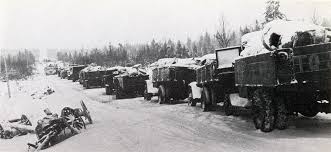 RETKI HISTORIALLISELLE RAATTEENTIELLEJA JYLHÄNKAUNIISEEN KUUSAMOON26.-29.9.2023 ti - pe (4 pv)Matkalla tutustumme Raatteentien taistelun tapahtumapaikkoihin Suomussalmellasekä Kuusamossa Oulangan upeaan kansallispuistoon ja sen vaikuttavaan luontoelämykseen,Suomen komeimpaan vesiputoukseen Kiutakönkääseen.Vierailemme myös Kalle Päätalon mielenkiintoisessa nuoruudenkodissa Taivalkoskellasekä Jalavan kauppaan. Puijon upeat näkymät paluumatkalla.MATKAOHJELMA1. päivä (ti) Rauma – Eurajoki - Pori – Jyväskylä – Kuopio – Kajaani – Suomussalmi Lähdemme klo 6:15 Rauman linja-autoaseman, Eurajoen, Luvian sekä Porin matkakeskuksen kautta pitkin kaunista Järvi-Suomen tietä Jyväskylään ja edelleen Suomussalmelle. Majoitumme kolmeksi yöksi Kiannon Kuohut kylpylähotelliin. Illallisen nautimme hotellin ravintolassa. Kylpylän käyttö sisältyy majoitushintaan kylpylän aukioloaikoina.2. päivä (ke) Raatteentie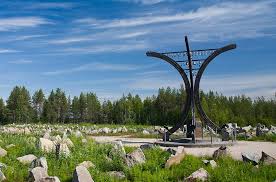 Hotelliaamiaisen jälkeen lähdemme Raatteentien kierrokselle sotahistoriaan erikoistuneen oppaan johdolla.  Opaskierroksen aikana tutustumme merkittäviin taistelupaikkoihin ja alueella oleviin muistomerkkeihin, kuten vaikuttavaan Talvisodan Monumentti kivikenttään ja sen keskellä olevaan Avara Syli muistomerkkiin. Merkittävä vierailukohde on myös Talvisotamuseo, jossa on runsaasti nähtävää, talvi- ja jatkosodan kalustoa ja erilaista esineistöä. Kierroksen aikana nautimme perinteisen hernesopan aidossa taistelumaastossa. Illallinen tarjoillaan hotellin ravintolassa ja ennen illallista on mahdollisuus nauttia kylpylän virkistävistä palveluista.”Suomussalmella tehtiin ihmeteko,joka jää sotahistorian kirkkaimmaksi tähdeksi”Presidentti Kyösti Kallio3. päivä (to) Suomussalmi – Taivalkoski – Kuusamo – SuomussalmiAamiaisen jälkeen ajamme aluksi Taivalkoskelle, jossa sijaitsee kirjailija ja professori Kalle Päätalon lapsuudenkoti Kallioniemi. Paikallisen oppaan kertomana, saamme todentuntuisen kuvan kansalliskirjailijamme kotiseudusta sekä pienviljelijä- ja metsä-työmiesperheen arkisesta elämästä. Pistäydymme myös vuonna 1883 perustetussa ja Kalle Päätalonkin tunnetuksi tekemässä Jalavan kaupassa, joka on Suomen vanhin edelleen toiminnassa oleva kauppa. 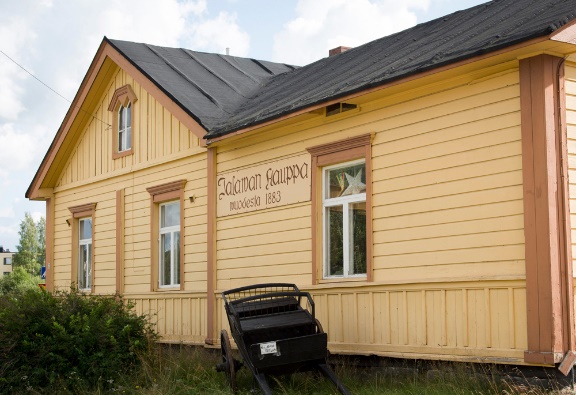 Iltapäivällä retkemme jatkuu päivän pääkohteeseen Kuusamossa. Halukkaat pääsevät kokemaan Oulangan kansallispuiston vaikuttavan luontokohteen Kiutakönkään, Suomen komeimpaan vesiputoukseen. Matkaa kävellen putoukselle noin yksi kilometri. 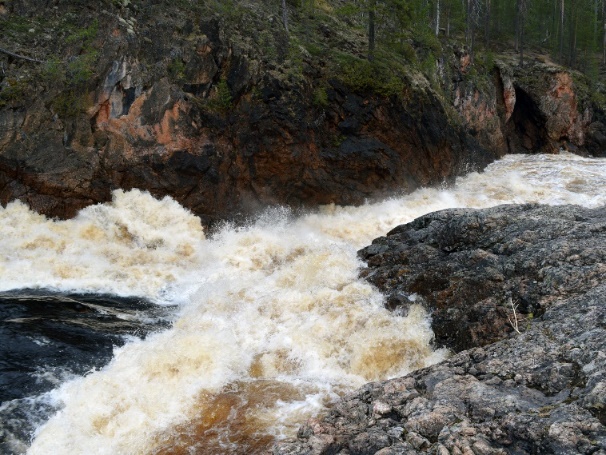 Luontokeskuksessa voimme tutustua monipuolisiin luontonäyttelyihin sekä auditorion videonäytöksiin. Maittavan Kiutakönkään kalakeiton nautimme luontokeskuksen Ravintola Talonpojassa.Palaamme takaisin hotelliin ja illallisen syömme tuttuun tapaan hotellin ravintolassa. 4. päivä (pe) Suomussalmi – Kuopio (Puijo)Aamiaisen jälkeen lähdemme kotimatkalle. Matkaamme Kuopioon Pohjois-Savoon missä nautimme maistuvan lounaan Puijon Majassa. Lounaan jälkeen pääsemme ihailemaan upeaa näköalamaisemaa Puijon näköalatornista 75 m korkeudesta. Kuopion jälkeen kotimatkamme jatkuu Jyväskylän, Parkanon, Porin kautta kohti Eurajokea. Eurajoella olemme noin klo 22:30 aikoihin. 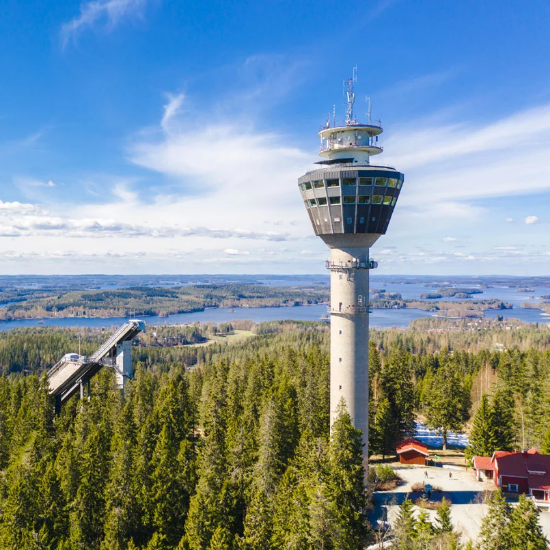 Retken hinta on 490 €/hlö / 2 henkilöä samassa huoneessa yhden hengen huone + 100 €Hintaan sisältyy ohjelman mukainen bussimatka Lyttylän Liikenteen bussilla, aamupala Kitusen kievarissa Virroilla, hotellimajoitus kahden hengen huoneissa, 3 x aamiainen ja puolihoitoruokailut sekä kylpylän käyttö sen aukioloaikoina, opastetut kierrokset talvisotamuseossa ja Raatteentiellä sekä hernekeittotarjoilu, opastettu vierailu Kalle Päätalon nuoruudenkodissa, Jalavan kaupalla käynti, lounas Oulangan kansallispuiston ravintolassa, Puijon Majassa lounastarjoilu sekä Puijon näköalatorniin pääsy, polttoainelisämaksu sekä toimituskulutMatkalle varattu paikkoja 46 henkilölle ja paikat täytetään ilmoittautumisjärjestyksessä.Sitovat ilmoittautumiset 23.08.2023 mennessäAlustava aikataulu06:15 			Rauman linja-autoasema06:30			Eurajoki Super-Marketin piha06:50			Luvia S-Market07:15			Porin Matkakeskus09:15 – 10:00		Kitusen kievari Neste aamupala sis. matkan hintaan11:45 – 12:00		ABC Vaajakoski (Jyväskylä)13:45 – 14:45		Juustoportti Kuopio (lounas omakustanteinen)16:45 – 17:00		ABC Kajaani18:30			Kylpylähotelli Kiannon kuohut19:00			Päivällinen__________________________________________________________________________________Päivä Raatteentiellä10:00			Opas Kiannon kuohuissa16:00			Hotellilla19:00			PäivällinenPäätalo / Oulanka8:30			Lähtö Hotellilta9:45 – 10:30			Päätalon kotipaikka11:00 – 12:00		Jalavan kauppa13:45 – 16:45		Oulangan kansallispuisto sis. keittolounas19:00			PäivällinenKuopio & Kotimatka8:30			Lähtö Hotellilta10:30 			Tauko matkalla13:00 – 14:00		Lounas Puijon majalla14:00 – 15:00		Puijon näköalatorni15:00 – 16:30		Ohjelmaa16:30 			Kotimatkalle18:30			Tauko21:45			Pori22:00			Luvia S-Market22:20 			Eurajoki Super-market22:50			Rauman linja-autoasemaPaluumatkan kellonajat ovat suuntaa antavia